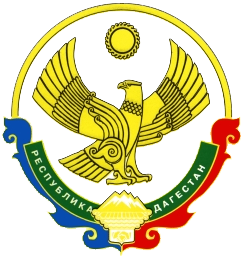 АДМИНИСТРАЦИЯМУНИЦИПАЛЬНОГО РАЙОНА «ЦУНТИНСКИЙ РАЙОН»РЕСПУБЛИКИ ДАГЕСТАН__________________________________________________________________ПОСТАНОВЛЕНИЕ 13.02.2017 года                                                                             № 15Об утверждении Положения об обработке, и защите персональных данных в Администрации МР «Цунтинский район» МР «Цунтинскй район» Республики Дагестан
В соответствии с Федеральными законами от 27 июля 2006 года № 152-ФЗ «О персональных данных», от 27 июля 2006 года № 149-ФЗ «Об информации, информационных технологиях и о защите информации», Трудовым кодексом Российской Федерации, в целях обеспечения защиты прав  и  свобод субъектов персональных данных при обработке их персональных   данных, а также установления ответственности работников, имеющих доступ к  персональным данным, за невыполнение требований норм, регулирующих обработку и защиту персональных данных, п о с т  а н о в л я ю:1. Утвердить Положение об обработке и защите персональных данных в Администрации МР «Цунтинский район» Республики Дагестан
 согласно приложению.2.  Считать ранее утвержденное Положение об обработке и защите персональных данных в Администрации МР «Цунтинский район утратившим силу.3. Контроль за исполнением настоящего постановления возложить на начальника организационно-кадровой отдела Администрации МР «Цунтинский район» района МР «Цунтинский район» Шапиева М.М. Глава                                                                             П. Ш. МагомединовИсполнитель: Гаджиев М.У.Разноска: организационно-кадровый отдел, юристу,всем работникам под росписьУтверждено:Постановлением администрацииМР «Цунтинский район» от 13.02. 2017 г. № 15ПОЛОЖЕНИЕоб обработке персональных данных в Администрации МР «Цунтинский район» муниципального района «Цунтинский район»1.Общие положения1.1. Настоящее Положение об обработке персональных   данных (далее — Положение) в Администрации МР «Цунтинский район» муниципального района «Цунтинский район» (далее - Администрация) разработано в соответствии с Конституцией Российской Федерации, Федеральным законом «Об информации, информационных технологиях и о защите информации», Федеральным законом «О персональных   данных».1.2. Цель разработки Положения — определение порядка обработки персональных   данных в Администрации МР «Цунтинский район», обеспечение защиты прав и свобод субъектов персональных   данных при обработке их   персональных   данных, а также установление ответственности работников, имеющих доступ к персональным   данным, за невыполнение требований норм, регулирующих обработку и   защиту   персональных   данных.1.3. Порядок ввода в действие и изменения Положения.1.3.1. Настоящее Положение вступает в силу с момента его утверждения.1.3.2. Все изменения в Положение вносятся постановлением Администрации МР «Цунтинский район».1.4. Все работники Администрации МР «Цунтинский район», имеющие доступ к персональным   данным, должны быть ознакомлены с настоящим Положением под роспись.1.5. Режим конфиденциальности персональных   данных снимается только в случаях их обезличивания.2. Основные понятия и состав персональных данных2.1. Для целей настоящего Положения используются следующие основные понятия: -персональные   данные - любая информация, относящаяся к определенному или определяемому на основании такой информации субъекту, в том числе его фамилия, имя, отчество, год, месяц, дата и место рождения, адрес, семейное, социальное, имущественное положение, образование, профессия, доходы и прочая дополнительная информация;-  обработка персональных   данных — сбор, систематизация, накопление, хранение, уточнение (обновление, изменение), использование, распространение (в том числе передача), обезличивание, блокирование, уничтожение персональных   данных;- конфиденциальность персональных   данных — обязательное требование для работника, получившего доступ к персональным   данным, не допускать их распространения без согласия субъекта персональных   данных или иного законного основания;- распространение персональных   данных — действия, направленные на передачу персональных   данных определенному кругу лиц или на ознакомление с персональными   данными неограниченного круга лиц, в том числе обнародование персональных   данных в средствах массовой информации, размещение в информационно-телекоммуникационных сетях или предоставление доступа к персональным   данным каким-либо иным способом;-  использование персональных   данных — действия (операции) с персональными   данными, совершаемые работниками в целях принятия решений или совершения иных действий, порождающих юридические последствия в отношении субъектов персональных   данных либо иным образом затрагивающих их права и свободы или права и свободы других лиц;- блокирование персональных   данных — временное прекращение сбора, систематизации, накопления, использования, распространения персональных   данных, в том числе их передачи;- уничтожение персональных   данных — действия, в результате которых невозможно восстановить содержание персональных   данных в информационной системе персональных   данных или в результате которых уничтожаются материальные носители персональных   данных;- обезличивание персональных   данных — действия, в результате которых невозможно определить принадлежность персональных   данных конкретному субъекту персональных   данных;- общедоступные персональные   данные — персональные   данные, доступ неограниченного круга лиц к которым предоставлен с согласия субъекта персональных   данных или на которые в соответствии с федеральными законами не распространяется требование соблюдения конфиденциальности;- информация — сведения (сообщения, данные) независимо от формы их представления;- документированная информация — зафиксированная на материальном носителе путем документирования информация с реквизитами, позволяющими определить такую информацию или ее материальный носитель.2.2. В состав персональных   данных входят сведения, содержащие информацию о паспортных данных, образовании, отношении к воинской обязанности, семейном положении, месте жительства, состоянии здоровья и другая информация, позволяющая идентифицировать субъекта персональных   данных   и получить о нём дополнительную информацию.3.  Сбор, обработка и   защита   персональных   данных3.1. Порядок получения персональных   данных 3.1.1. Перед допуском к работе с персональными   данными, предоставлением персональных   данных для выполнения служебных обязанностей с работника необходимо взять письменное обязательство о неразглашении персональных   данных.3.1.2. Все персональные   данные следует получать у субъекта персональных   данных. Если персональные   данные субъекта возможно получить только у третьей стороны, то субъект персональных   данных должен быть уведомлен об этом заранее и от него должно быть получено письменное согласие. Сотрудник Администрации МР «Цунтинский район» должен сообщить субъекту персональных   данных о целях, предполагаемых источниках и способах получения персональных   данных, а также о характере подлежащих получению персональных   данных   и последствиях отказа дать письменное согласие на их получение.3.2. Порядок обработки персональных   данных.3.2.1. Субъект персональных   данных предоставляет сотруднику Администрации МР «Цунтинский район» достоверные сведения о себе. Сотрудник Администрации МР «Цунтинский район» проверяет достоверность сведений, сверяя данные, предоставленные субъектом, с имеющимися у субъекта документами, удостоверяющими личность и иными документами подтверждающие достоверность сведений о субъекте персональных   данных.3.2.2. В соответствии со ст. 6 ФЗ «О персональных   данных» сотрудники Администрации МР «Цунтинский район» при обработке персональных   данных должны соблюдать следующие общие требования:3.2.2.1. Обработка персональных   данных осуществляется с согласия субъекта персональных   данных на обработку его персональных   данных.Письменное согласие субъекта персональных   данных на обработку своих персональных   данных должно включать в себя:-  фамилию, имя, отчество, адрес субъекта персональных   данных, номер основного документа, удостоверяющего его личность, сведения о дате выдачи указанного документа и выдавшем его органе;-  наименование и адрес оператора, получающего согласие субъекта персональных   данных;-   цель обработки персональных   данных;- перечень персональных   данных, на обработку которых дается согласие субъекта персональных   данных;- перечень действий с персональными   данными, на совершение которых дается согласие, общее описание используемых оператором способов обработки персональных   данных;-  срок, в течение которого действует согласие, а также порядок его отзыва.3.2.2.2. Обработка персональных   данных необходима для достижения целей, предусмотренных международным договором Российской Федерации или законом, для осуществления и выполнения возложенных законодательством Российской Федерации на оператора функций, полномочий и обязанностей.3.2.2.3. Обработка персональных   данных необходима для исполнения договора, стороной которого либо выгодоприобретателем или поручителем, по которому является субъект персональных   данных, а также для заключения договора по инициативе субъекта персональных   данных или договора, по которому субъект персональных   данных будет являться выгодоприобретателем или поручителем.3.2.2.4. Обработка персональных   данных необходима для осуществления прав и законных интересов оператора или третьих лиц либо для достижения общественно значимых целей при условии, что при этом не нарушаются права и свободы субъекта персональных   данных.3.2.2.5. Обработка персональных   данных необходима для защиты жизни, здоровья или иных жизненно важных интересов субъекта персональных   данных, если получение согласия субъекта персональных   данных невозможно;3.2.2.6.  Защита   персональных   данных от неправомерного их   использования или утраты обеспечивается Администрацией за счет средств Администрации МР «Цунтинский район» в порядке, установленном законодательством.3.2.2.7. Отказ гражданина от своих прав на сохранение и защиту тайны недействителен.3.2.3. Обработка персональных   данных субъекта о его расовой, национальной принадлежности, политических взглядах, религиозных или философских убеждениях, состоянии здоровья, интимной жизни разрешается в случаях, если:-          субъект персональных   данных дал согласие в письменной форме на обработку своих персональных   данных;-          обработка персональных   данных необходима для защиты жизни, здоровья или иных жизненно важных интересов субъекта персональных   данных либо жизни, здоровья или иных жизненно важных интересов других лиц и получение согласия субъекта персональных   данных невозможно;-          обработка персональных   данных осуществляется в медико-профилактических целях, в целях установления медицинского диагноза, оказания медицинских и медико-социальных услуг при условии, что обработка персональных   данных осуществляется лицом, профессионально занимающимся медицинской деятельностью и обязанным в соответствии с законодательством Российской Федерации сохранять врачебную тайну.4.      Передача и хранение персональных   данных4.1. При передаче персональных данных необходимо соблюдать следующие требования:4.1.1. Не сообщать персональные   данные субъекта третьей стороне без его письменного согласия, за исключением случаев, установленных федеральным законодательством.4.1.2. Предупредить лиц, получивших персональные   данные субъекта, о том, что эти данные могут быть использованы лишь в целях, для которых они сообщены, и требовать от этих лиц письменное подтверждение того, что это правило соблюдено. Лица, получившие персональные   данные, обязаны соблюдать режим конфиденциальности.  Данное Положение не распространяется на обмен персональными   данными субъектов в порядке, установленном федеральными законами.4.1.3. Осуществлять передачу персональных   данных субъектов в пределах Администрации МР «Цунтинский район» в соответствии с настоящим Положением и другими внутренними нормативно – правовыми актами по защите информации.4.1.4. Разрешать доступ к персональным   данным субъектов только специально уполномоченным лицам, при этом указанные лица должны иметь право получать только те персональные   данные, которые необходимы для выполнения конкретной функции.4.2.  Персональные   данные субъектов могут обрабатываться и храниться, как на бумажных носителях, так и в электронном виде.5.      Уничтожение персональных   данных5.1. Уничтожение документов, содержащих персональные   данные, в том числе черновиков, бракованных листов и испорченных копий, должно производиться сотрудниками, выполняющими обработку персональных   данных, с последующим составлением акта об уничтожении.5.2. Порядок уничтожения документов, черновиков, испорченных листов, неподписанных проектов документов, содержащих персональные   данные:- документы, черновики документов, испорченные листы, варианты и неподписанные проекты документов разрываются таким образом, чтобы было невозможно дальнейшее восстановление информации. В учетных данных документа (карточке, журнале) делается отметка об уничтожении черновика с указанием количества листов и проставлением подписи сотрудника и даты;-  уничтожение документов, содержащих персональные   данные, производится в строгом соответствии со сроками хранения.5.3. Уничтожение персональных   данных в электронном виде осуществляется путём удаления информации со всех носителей и резервных копий без возможности дальнейшего восстановления.5.4. Разрешение на уничтожение персональных   данных дает глава Администрации МР «Цунтинский район».6.  Доступ к персональным   данным6.1. Доступ сотрудников к персональным   данным осуществляется на основании разрешительной системы доступа.6.2. Копировать и делать выписки персональных   данных разрешается исключительно в служебных целях с письменного разрешения главы Администрации МР «Цунтинский район».6.3. Передача персональных   данных третьей стороне возможна только при письменном согласии субъекта персональных   данных, либо на основании законодательства Российской Федерации.7.      Правила работы с обезличенными данными7.1. Обезличиванием персональных   данных называются действия, в результате которых становится невозможным без использования дополнительной информации определить принадлежность персональных   данных конкретному субъекту персональных   данных (например, статистические данные).7.2. Обезличивание персональных   данных в Администрации МР «Цунтинский район» при обработке персональных   данных с использованием средств автоматизации осуществляется с помощью специализированного программного обеспечения на основании нормативно правовых актов, правил, инструкций, руководств, регламентов, инструкций на такое программное обеспечение и иных документов для достижения заранее определенных и заявленных целей. 7.3. Допускается обезличивание персональных   данных при обработке персональных   данных без использования средств автоматизации - производить способом, исключающим дальнейшую обработку этих персональных данных с сохранением возможности обработки иных данных, зафиксированных на материальном носителе (удаление, вымарывание).7.4. Работа с обезличенными данными осуществляется в порядке установленным законодательством Российской Федерации и внутренними нормативно-правовыми актами, регулирующими работу с персональными   данными.8.      Порядок внутреннего контроля за соблюдением требований по обработке и обеспечению безопасности данных8.1. В целях осуществления внутреннего контроля соответствия обработки персональных   данных установленным требованиям в Администрации МР «Цунтинский район» организуется проведение периодических проверок условий обработки персональных   данных. Проверки осуществляются ответственным за организацию обработки персональных   данных в Администрации МР «Цунтинский район» либо комиссией, образуемой руководителем Администрации МР «Цунтинский район» не реже одного раза в 3 года. 8.2. При осуществлении внутреннего контроля соответствия обработки персональных   данных установленным требованиям в Администрации МР «Цунтинский район» производится проверка:-        соблюдения принципов обработки персональных   данных в Администрации МР «Цунтинский район»;-        соответствия локальных актов в области персональных   данных Администрации МР «Цунтинский район» действующему законодательству Российской Федерации;-        выполнения сотрудниками Администрации МР «Цунтинский район» требований и правил (в том числе особых) обработки персональных   данных в информационных системах персональных   данных Администрации МР «Цунтинский район»;-        перечней персональных   данных, используемых для решения задач и функций структурными подразделениями Администрации МР «Цунтинский район» и необходимости обработки персональных   данных в информационных системах персональных   данных Администрации МР «Цунтинский район»;-        правильность осуществления сбора, систематизации, сбора, записи, систематизации, накопления, хранения, уточнения (обновления, изменения), извлечения, использования, передачи (распространения, предоставления, доступа), обезличивания, блокирования, удаления, уничтожения персональных   данных в каждой информационной системе персональных   данных Администрации МР «Цунтинский район»;-        актуальность перечня должностей сотрудников Администрации МР «Цунтинский район», замещение которых предусматривает осуществление обработки персональных   данных либо осуществление доступа к персональным   данным;-        актуальность перечня должностей сотрудников Администрации МР «Цунтинский район», ответственных за проведение мероприятий по обезличиванию обрабатываемых персональных   данных;-        соблюдение прав субъектов персональных   данных, чьи персональные   данные обрабатываются в информационных системах персональных   данных Администрации МР «Цунтинский район»;-        соблюдение обязанностей Администрацией, предусмотренных действующим законодательством в области персональных данных;-        порядка взаимодействия с субъектами  персональных   данных , чьи  персональные   данные  обрабатываются в информационных системах  персональных   данных  Администрации МР «Цунтинский район», в том числе соблюдения сроков предусмотренных действующим законодательством в области  персональных   данных , соблюдения требований по уведомлениям, порядка разъяснения субъектам  персональных   данных  необходимой информации, порядка реагирования на обращения субъектов  персональных   данных , порядка действий при достижении целей обработки  персональных   данных   и  отзыве согласий субъектами  персональных   данных ;-        наличие необходимых согласий субъектов персональных   данных, чьи персональные   данные обрабатываются в информационных системах персональных   данных Администрации МР «Цунтинский район»;-        актуальность сведений, содержащихся в уведомлении Администрации МР «Цунтинский район» об обработке персональных данных;-        актуальность перечня информационных систем персональных   данных в Администрации МР «Цунтинский район»;-наличие и актуальность сведений, содержащихся в Правилах обработки персональных   данных для каждой информационной системы персональных   данных Администрации МР «Цунтинский район»;- знания и соблюдение сотрудниками Администрации МР «Цунтинский район» положений действующего законодательства Российской Федерации в области персональных данных;- знания и соблюдение сотрудниками Администрации МР «Цунтинский район» положений локальных актов Администрации МР «Цунтинский район» в области обработки и обеспечения безопасности персональных   данных;-  знания и соблюдение сотрудниками Администрации МР «Цунтинский район» инструкций, руководств и иных эксплуатационных документов на применяемые средства автоматизации, в том числе программное обеспечение, и средства защиты информации;-  соблюдение сотрудниками Администрации МР «Цунтинский район» конфиденциальности персональных   данных;- актуальность локальных актов Администрации МР «Цунтинский район» в области обеспечения безопасности персональных   данных, в том числе в Технических паспортах информационных систем персональных   данных;-  соблюдение сотрудниками Администрации МР «Цунтинский район» требований по обеспечению безопасности персональных   данных;-        наличие локальных актов Администрации МР «Цунтинский район», технической и эксплуатационной документации технических и программных средств информационных систем персональных   данных Администрации МР «Цунтинский район»;-        иных вопросов.8.3. О результатах проведенной проверки и мерах, необходимых для устранения выявленных нарушений, главе Администрации МР «Цунтинский район» докладывает ответственный за организацию обработки персональных   данных, либо председатель комиссии.9.      Права субъекта персональных   данных:9.1. Субъект персональных   данных имеет право получать доступ к своим персональным   данным   и ознакомление с ними, включая право на безвозмездное получение копий любой записи, содержащей его персональные   данные.9.2. Субъект персональных   данных имеет право требовать от сотрудников Администрации МР «Цунтинский район» уточнения, исключения или исправления неполных, неверных, устаревших, недостоверных, незаконно полученных или не являющих необходимыми для работы Администрации МР «Цунтинский район» персональных   данных.9.3. Субъект персональных   данных имеет право получать информацию, которая касается обработки его персональных   данных, в том числе содержащей:-        подтверждение факта обработки персональных   данных;-        правовые основания и цели обработки персональных   данных;-        цели и применяемые способы обработки персональных данных;-   наименование и место нахождения Администрации МР «Цунтинский район», сведения о лицах (за исключением работников Администрации МР «Цунтинский район»), которые имеют доступ к персональным   данным или которым могут быть раскрыты персональные   данные на основании договора с оператором или на основании федерального закона;-обрабатываемые персональные   данные, относящиеся к соответствующему субъекту персональных   данных, источник их получения, если иной порядок представления таких данных не предусмотрен федеральным законом;-сроки обработки персональных   данных, в том числе сроки их хранения;-порядок осуществления субъектом персональных   данных прав, предусмотренных ФЗ «О персональных   данных»;-информацию об осуществленной или о предполагаемой трансграничной передаче данных;-наименование или фамилию, имя, отчество и адрес лица, осуществляющего обработку персональных   данных по поручению оператора, если обработка поручена или будет поручена такому лицу;- иные сведения, предусмотренные ФЗ «О персональных   данных» или другими федеральными законами.9.4. Субъект персональных   данных имеет право требовать извещения сотрудниками Администрации МР «Цунтинский район» всех лиц, которым ранее были сообщены неверные или неполные персональные   данные, обо всех произведенных в них исключениях, исправлениях или дополнениях.10.  Ответственность за нарушение норм, регулирующих обработку и   защиту   персональных данныхРаботники Администрации МР «Цунтинский район», виновные в нарушении норм, регулирующих получение, обработку и   защиту   персональных   данных, несут дисциплинарную административную, гражданско-правовую или уголовную ответственность в соответствии с федеральными законами.С настоящим Положением ознакомлены:Фамилия, имя, отчествоДолжностьДата и подпись